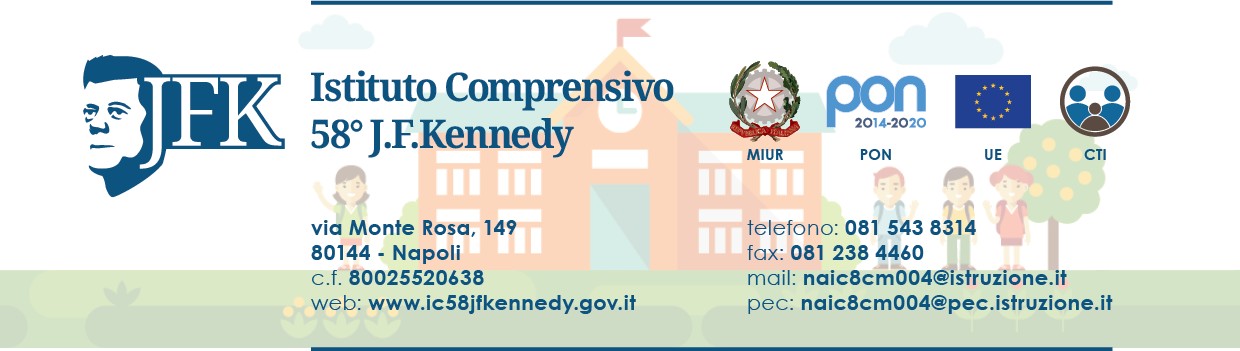 GRIGLIA DI VALUTAZIONE AI FINI DELLA COMPARAZIONE DEI CURRICULA PER TUTORAllegato AAl Dirigente ScolasticoI.C. 58° J.F. KENNEDY - NAPOLI Prof.ssa Patrizia RateniDOMANDA DI PARTECIPAZIONE PER LA SELEZIONE DI TUTOR INTERNOafferente all’Avviso pubblico “Programma Scuola Viva in quartiere”- Delibera di Giunta Regionale n. 281 del 24/06/2019-(B.U.R.C. n. 39 del 8 luglio 2019)Titolo del progetto “Scuola viva in quartiere Eco-Scampia”Il/La sottoscritto/a 	nato/a   	prov. 	il 	residente in 	prov. 	CAP 	Tel.  	cellulare 	e-mail 	Cod. Fiscale  	cod. IBAN   	C H I E D Edi essere ammesso/a alla procedura di selezione per la figura di:TUTORprevista dal relativo Bando per il MODULO …………………della durata di	ore .Il/La sottoscritto/a dichiara di essere in possesso dei titoli di ammissione previsti, ossia:Docente di ruoloCompetenze informatiche certificateIl/la sottoscritto/a dichiara, sotto la propria responsabilità, di avere preso visione del bando e di essere a conoscenza che le dichiarazioni dei requisiti, qualità e titoli riportati nella domanda e nel curriculum vitae allegato sono soggette alle disposizioni del Testo Unico in materia di documentazione amministrativa emanate con DPR 28.12.2000 n. 445.Il/la sottoscritto/a, ai sensi dell'articolo 13 del D.Lgs. 196/2003, esprime il consenso al trattamento, alla comunicazione e alla diffusione dei dati personali contenuti nella presente autocertificazione in relazione alle finalità istituzionali o ad attività ad essa strumentali.A tal fine autocertifica (tranne la proposta formativa che valuterà la commissione) i seguenti punteggi di cui all’allegato B del bando (allegare l’allegato B relativo alla propria tematica per cui si presenta la candidatura del bando debitamente compilato nella colonna Punti attribuiti dal candidato)Allega alla presente domanda i seguenti documenti:Allegato B– Tabella di valutazione dei titoli (tutor)curriculum vitae su modello europeo sottoscrittoLuogo e data  	FirmaAllegato BAl Dirigente ScolasticoI.C. 58° J.F. KENNEDY - NAPOLI Prof.ssa Patrizia RateniTABELLA VALUTAZIONE TITOLIRUOLO CANDIDATURA:	TUTORMODULO:	GIOCO SPORTLuogo e data 		In fedeAllegato CTABELLA VALUTAZIONE TITOLIRUOLO CANDIDATURA:	TUTOR ESPERTOMODULO:	GIOCO SPORTAl Dirigente ScolasticoI.C. 58° J.F. KENNEDY - NAPOLI Prof.ssa Patrizia RateniLuogo e data 		In fede1° MACROCRITERIO: TITOLI DI STUDIO (PUNTEGGIO MAX 25)1° MACROCRITERIO: TITOLI DI STUDIO (PUNTEGGIO MAX 25)1° MACROCRITERIO: TITOLI DI STUDIO (PUNTEGGIO MAX 25)1° MACROCRITERIO: TITOLI DI STUDIO (PUNTEGGIO MAX 25)PUNTEGGIOMAXLaurea Triennale (riferibile alle professionalità richieste )Laurea Triennale (riferibile alle professionalità richieste )Laurea Triennale (riferibile alle professionalità richieste )Laurea Triennale (riferibile alle professionalità richieste )MAX 10fino a 89 - 1 punto;fino a 89 - 1 punto;da 105 a 110 - 3 puntida 105 a 110 - 3 puntiMAX 10da 90 a 104 - 2 puntida 90 a 104 - 2 punti110 e lode -4 punti110 e lode -4 puntiMAX 10Laurea	specialistica	o	vecchio	ordinamento	(riferibile	alleprofessionalità richieste )Laurea	specialistica	o	vecchio	ordinamento	(riferibile	alleprofessionalità richieste )Laurea	specialistica	o	vecchio	ordinamento	(riferibile	alleprofessionalità richieste )Laurea	specialistica	o	vecchio	ordinamento	(riferibile	alleprofessionalità richieste )MAX 10fino a 89 -5 puntida 100 a 104 - 8 puntida 100 a 104 - 8 punti110 e lode-10 puntiMAX 10da 90 a 99 - 6puntida 105 a 110 -9 puntida 105 a 110 -9 puntiMAX 10Altra laureaAltra laureaAltra laureaAltra laurea4Corso di perfezionamento inerente il profilo per cui si candida (1punto per esperienza)Corso di perfezionamento inerente il profilo per cui si candida (1punto per esperienza)Corso di perfezionamento inerente il profilo per cui si candida (1punto per esperienza)Corso di perfezionamento inerente il profilo per cui si candida (1punto per esperienza)MAX 5Esperienza come TUTOR in settore riferibile alle professionalitàrichieste (2 punto per esperienza)Esperienza come TUTOR in settore riferibile alle professionalitàrichieste (2 punto per esperienza)Esperienza come TUTOR in settore riferibile alle professionalitàrichieste (2 punto per esperienza)Esperienza come TUTOR in settore riferibile alle professionalitàrichieste (2 punto per esperienza)MAX 62° MACROCRITERIO: TITOLI CULTURALI SPECIFICI (PUNTEGGIO MAX 15)2° MACROCRITERIO: TITOLI CULTURALI SPECIFICI (PUNTEGGIO MAX 15)2° MACROCRITERIO: TITOLI CULTURALI SPECIFICI (PUNTEGGIO MAX 15)2° MACROCRITERIO: TITOLI CULTURALI SPECIFICI (PUNTEGGIO MAX 15)2° MACROCRITERIO: TITOLI CULTURALI SPECIFICI (PUNTEGGIO MAX 15)Partecipazione a corsi di formazione attinenti alla figura richiesta, inqualità di discente (1 per ciascun corso)Partecipazione a corsi di formazione attinenti alla figura richiesta, inqualità di discente (1 per ciascun corso)Partecipazione a corsi di formazione attinenti alla figura richiesta, inqualità di discente (1 per ciascun corso)Partecipazione a corsi di formazione attinenti alla figura richiesta, inqualità di discente (1 per ciascun corso)MAX 3Partecipazione a corsi di formazione attinenti alla figura richiesta, inqualità di docente (2 per ciascun corso)Partecipazione a corsi di formazione attinenti alla figura richiesta, inqualità di docente (2 per ciascun corso)Partecipazione a corsi di formazione attinenti alla figura richiesta, inqualità di docente (2 per ciascun corso)Partecipazione a corsi di formazione attinenti alla figura richiesta, inqualità di docente (2 per ciascun corso)MAX 4Certificazioni \ Attestati rilasciati da Enti Pubblici e Accreditati aventi pertinenza  con  le  discipline  coinvolte  o   con  le	professionalitàrichieste (1 punto per Cert.)Certificazioni \ Attestati rilasciati da Enti Pubblici e Accreditati aventi pertinenza  con  le  discipline  coinvolte  o   con  le	professionalitàrichieste (1 punto per Cert.)Certificazioni \ Attestati rilasciati da Enti Pubblici e Accreditati aventi pertinenza  con  le  discipline  coinvolte  o   con  le	professionalitàrichieste (1 punto per Cert.)Certificazioni \ Attestati rilasciati da Enti Pubblici e Accreditati aventi pertinenza  con  le  discipline  coinvolte  o   con  le	professionalitàrichieste (1 punto per Cert.)MAX 3Certificazioni Informatiche (1 punto per Certificazione)Certificazioni Informatiche (1 punto per Certificazione)Certificazioni Informatiche (1 punto per Certificazione)Certificazioni Informatiche (1 punto per Certificazione)MAX 53° MACROCRITERIO: TITOLI DI SERVIZIO O LAVORO (PUNTEGGIOMAX 25)3° MACROCRITERIO: TITOLI DI SERVIZIO O LAVORO (PUNTEGGIOMAX 25)3° MACROCRITERIO: TITOLI DI SERVIZIO O LAVORO (PUNTEGGIOMAX 25)3° MACROCRITERIO: TITOLI DI SERVIZIO O LAVORO (PUNTEGGIOMAX 25)Esperienza pregressa riferita alle discipline coinvolte nei rispettivi moduli o alle professionalità richieste in attività coerenti con l’azione(1 punto per esperienza )Esperienza pregressa riferita alle discipline coinvolte nei rispettivi moduli o alle professionalità richieste in attività coerenti con l’azione(1 punto per esperienza )Esperienza pregressa riferita alle discipline coinvolte nei rispettivi moduli o alle professionalità richieste in attività coerenti con l’azione(1 punto per esperienza )Esperienza pregressa riferita alle discipline coinvolte nei rispettivi moduli o alle professionalità richieste in attività coerenti con l’azione(1 punto per esperienza )Max 5Esperienze lavorative e formative con l’utilizzo di piattaforme online nell’ambito di progetti PON/POR con finanziamenti FSE o FESR (1punto per esperienza )Esperienze lavorative e formative con l’utilizzo di piattaforme online nell’ambito di progetti PON/POR con finanziamenti FSE o FESR (1punto per esperienza )Esperienze lavorative e formative con l’utilizzo di piattaforme online nell’ambito di progetti PON/POR con finanziamenti FSE o FESR (1punto per esperienza )Esperienze lavorative e formative con l’utilizzo di piattaforme online nell’ambito di progetti PON/POR con finanziamenti FSE o FESR (1punto per esperienza )Max 10Esperienze pregresse di incarichi di TUTOR nell’ambito di progettiPON e/o POR (1 punto per esperienza)Esperienze pregresse di incarichi di TUTOR nell’ambito di progettiPON e/o POR (1 punto per esperienza)Esperienze pregresse di incarichi di TUTOR nell’ambito di progettiPON e/o POR (1 punto per esperienza)Esperienze pregresse di incarichi di TUTOR nell’ambito di progettiPON e/o POR (1 punto per esperienza)Max 10PUNTEGGIO MAXPUNTEGGIO MAXPUNTEGGIO MAXPUNTEGGIO MAX601° MACROCRITERIO: TITOLI DI STUDIO (PUNTEGGIO MAX25)1° MACROCRITERIO: TITOLI DI STUDIO (PUNTEGGIO MAX25)1° MACROCRITERIO: TITOLI DI STUDIO (PUNTEGGIO MAX25)1° MACROCRITERIO: TITOLI DI STUDIO (PUNTEGGIO MAX25)PUNTEGGI O MAXPUNTI CANDIDATOPUNTI COMMISSIONELaurea Triennale (riferibile alle professionalità richieste )Laurea Triennale (riferibile alle professionalità richieste )Laurea Triennale (riferibile alle professionalità richieste )Laurea Triennale (riferibile alle professionalità richieste )MAX 10fino a 89 - 1 punto;fino a 89 - 1 punto;da 105 a 110 - 3 puntida 105 a 110 - 3 puntiMAX 10da 90 a 104 - 2 puntida 90 a 104 - 2 punti110 e lode -4 punti110 e lode -4 puntiMAX 10Laurea specialistica o vecchio ordinamento (riferibile alleprofessionalità richieste )Laurea specialistica o vecchio ordinamento (riferibile alleprofessionalità richieste )Laurea specialistica o vecchio ordinamento (riferibile alleprofessionalità richieste )Laurea specialistica o vecchio ordinamento (riferibile alleprofessionalità richieste )MAX 10fino a 89 -5 puntida 100 a 104 - 8puntida 100 a 104 - 8punti110 e lode-10 puntiMAX 10da 90 a 99 - 6 puntida 105 a 110 -9puntida 105 a 110 -9punti110 e lode-10 puntiMAX 10Altra laureaAltra laureaAltra laureaAltra laurea4Corso di perfezionamento inerente il profilo per cui si candida (1punto per esperienza)Corso di perfezionamento inerente il profilo per cui si candida (1punto per esperienza)Corso di perfezionamento inerente il profilo per cui si candida (1punto per esperienza)Corso di perfezionamento inerente il profilo per cui si candida (1punto per esperienza)MAX 5Esperienza come TUTOR in settore riferibile alle professionalitàrichieste (2 punto per esperienza)Esperienza come TUTOR in settore riferibile alle professionalitàrichieste (2 punto per esperienza)Esperienza come TUTOR in settore riferibile alle professionalitàrichieste (2 punto per esperienza)Esperienza come TUTOR in settore riferibile alle professionalitàrichieste (2 punto per esperienza)MAX 62° MACROCRITERIO: TITOLI CULTURALI SPECIFICI (PUNTEGGIO MAX 15)2° MACROCRITERIO: TITOLI CULTURALI SPECIFICI (PUNTEGGIO MAX 15)2° MACROCRITERIO: TITOLI CULTURALI SPECIFICI (PUNTEGGIO MAX 15)2° MACROCRITERIO: TITOLI CULTURALI SPECIFICI (PUNTEGGIO MAX 15)2° MACROCRITERIO: TITOLI CULTURALI SPECIFICI (PUNTEGGIO MAX 15)2° MACROCRITERIO: TITOLI CULTURALI SPECIFICI (PUNTEGGIO MAX 15)2° MACROCRITERIO: TITOLI CULTURALI SPECIFICI (PUNTEGGIO MAX 15)Partecipazione a corsi di formazione attinenti alla figura richiesta,in qualità di discente (1 per ciascun corso)Partecipazione a corsi di formazione attinenti alla figura richiesta,in qualità di discente (1 per ciascun corso)Partecipazione a corsi di formazione attinenti alla figura richiesta,in qualità di discente (1 per ciascun corso)Partecipazione a corsi di formazione attinenti alla figura richiesta,in qualità di discente (1 per ciascun corso)MAX 3Partecipazione a corsi di formazione attinenti alla figura richiesta,in qualità di docente (2 per ciascun corso)Partecipazione a corsi di formazione attinenti alla figura richiesta,in qualità di docente (2 per ciascun corso)Partecipazione a corsi di formazione attinenti alla figura richiesta,in qualità di docente (2 per ciascun corso)Partecipazione a corsi di formazione attinenti alla figura richiesta,in qualità di docente (2 per ciascun corso)MAX 4Certificazioni \ Attestati rilasciati da Enti Pubblici e Accreditati aventi pertinenza con le discipline coinvolte o con leprofessionalità richieste (1 punto per Cert.)Certificazioni \ Attestati rilasciati da Enti Pubblici e Accreditati aventi pertinenza con le discipline coinvolte o con leprofessionalità richieste (1 punto per Cert.)Certificazioni \ Attestati rilasciati da Enti Pubblici e Accreditati aventi pertinenza con le discipline coinvolte o con leprofessionalità richieste (1 punto per Cert.)Certificazioni \ Attestati rilasciati da Enti Pubblici e Accreditati aventi pertinenza con le discipline coinvolte o con leprofessionalità richieste (1 punto per Cert.)MAX 3Certificazioni Informatiche (1 punto per Certificazione)Certificazioni Informatiche (1 punto per Certificazione)Certificazioni Informatiche (1 punto per Certificazione)Certificazioni Informatiche (1 punto per Certificazione)MAX 53° MACROCRITERIO: TITOLI DI SERVIZIO O LAVORO (PUNTEGGIO MAX 25)3° MACROCRITERIO: TITOLI DI SERVIZIO O LAVORO (PUNTEGGIO MAX 25)3° MACROCRITERIO: TITOLI DI SERVIZIO O LAVORO (PUNTEGGIO MAX 25)3° MACROCRITERIO: TITOLI DI SERVIZIO O LAVORO (PUNTEGGIO MAX 25)3° MACROCRITERIO: TITOLI DI SERVIZIO O LAVORO (PUNTEGGIO MAX 25)3° MACROCRITERIO: TITOLI DI SERVIZIO O LAVORO (PUNTEGGIO MAX 25)3° MACROCRITERIO: TITOLI DI SERVIZIO O LAVORO (PUNTEGGIO MAX 25)Esperienza pregressa riferita alle discipline coinvolte nei rispettivimoduli o alle professionalità richieste in attività coerenti con l’azione (1 punto per esperienza )Esperienza pregressa riferita alle discipline coinvolte nei rispettivimoduli o alle professionalità richieste in attività coerenti con l’azione (1 punto per esperienza )Esperienza pregressa riferita alle discipline coinvolte nei rispettivimoduli o alle professionalità richieste in attività coerenti con l’azione (1 punto per esperienza )Esperienza pregressa riferita alle discipline coinvolte nei rispettivimoduli o alle professionalità richieste in attività coerenti con l’azione (1 punto per esperienza )Max 5Esperienze lavorative e formative con l’utilizzo di piattaforme online nell’ambito di progetti PON/POR con finanziamenti FSE oFESR (1 punto per esperienza )Esperienze lavorative e formative con l’utilizzo di piattaforme online nell’ambito di progetti PON/POR con finanziamenti FSE oFESR (1 punto per esperienza )Esperienze lavorative e formative con l’utilizzo di piattaforme online nell’ambito di progetti PON/POR con finanziamenti FSE oFESR (1 punto per esperienza )Esperienze lavorative e formative con l’utilizzo di piattaforme online nell’ambito di progetti PON/POR con finanziamenti FSE oFESR (1 punto per esperienza )Max 10Esperienze  pregresse  di	incarichi di TUTOR	nell’ambito diprogetti PON e/o POR (1 punto per esperienza)Esperienze  pregresse  di	incarichi di TUTOR	nell’ambito diprogetti PON e/o POR (1 punto per esperienza)Esperienze  pregresse  di	incarichi di TUTOR	nell’ambito diprogetti PON e/o POR (1 punto per esperienza)Esperienze  pregresse  di	incarichi di TUTOR	nell’ambito diprogetti PON e/o POR (1 punto per esperienza)Max 10PUNTEGGIO MAXPUNTEGGIO MAXPUNTEGGIO MAXPUNTEGGIO MAX60PUNTEGGIO TOTALE ATTRIBUITO DAL CANDIDATOPUNTEGGIO TOTALE ATTRIBUITO DAL CANDIDATOPUNTEGGIO TOTALE ATTRIBUITO DAL CANDIDATOPUNTEGGIO TOTALE ATTRIBUITO DAL CANDIDATOPUNTEGGIO TOTALE ATTRIBUITO DAL CANDIDATOPUNTEGGIO TOTALE ATTRIBUITO DALLA COMMISSIONEPUNTEGGIO TOTALE ATTRIBUITO DALLA COMMISSIONEPUNTEGGIO TOTALE ATTRIBUITO DALLA COMMISSIONEPUNTEGGIO TOTALE ATTRIBUITO DALLA COMMISSIONEPUNTEGGIO TOTALE ATTRIBUITO DALLA COMMISSIONEPUNTEGGIO TOTALE ATTRIBUITO DALLA COMMISSIONE1° MACROCRITERIO: TITOLI DI STUDIO (PUNTEGGIO MAX25)1° MACROCRITERIO: TITOLI DI STUDIO (PUNTEGGIO MAX25)1° MACROCRITERIO: TITOLI DI STUDIO (PUNTEGGIO MAX25)1° MACROCRITERIO: TITOLI DI STUDIO (PUNTEGGIO MAX25)PUNTEGGI O MAXPUNTI CANDIDATOPUNTI COMMISSIONELaurea Triennale (riferibile alle professionalità richieste )Laurea Triennale (riferibile alle professionalità richieste )Laurea Triennale (riferibile alle professionalità richieste )Laurea Triennale (riferibile alle professionalità richieste )MAX 10fino a 89 - 1 punto;fino a 89 - 1 punto;da 105 a 110 - 3 puntida 105 a 110 - 3 puntiMAX 10da 90 a 104 - 2 puntida 90 a 104 - 2 punti110 e lode -4 punti110 e lode -4 puntiMAX 10Laurea specialistica o vecchio ordinamento (riferibile alleprofessionalità richieste )Laurea specialistica o vecchio ordinamento (riferibile alleprofessionalità richieste )Laurea specialistica o vecchio ordinamento (riferibile alleprofessionalità richieste )Laurea specialistica o vecchio ordinamento (riferibile alleprofessionalità richieste )MAX 10fino a 89 -5 puntida 100 a 104 - 8puntida 100 a 104 - 8punti110 e lode-10 puntiMAX 10da 90 a 99 - 6 puntida 105 a 110 -9puntida 105 a 110 -9punti110 e lode-10 puntiMAX 10Altra laureaAltra laureaAltra laureaAltra laurea4Corso di perfezionamento inerente il profilo per cui si candida (1punto per esperienza)Corso di perfezionamento inerente il profilo per cui si candida (1punto per esperienza)Corso di perfezionamento inerente il profilo per cui si candida (1punto per esperienza)Corso di perfezionamento inerente il profilo per cui si candida (1punto per esperienza)MAX 5Esperienza come TUTOR in settore riferibile alle professionalitàrichieste (2 punto per esperienza)Esperienza come TUTOR in settore riferibile alle professionalitàrichieste (2 punto per esperienza)Esperienza come TUTOR in settore riferibile alle professionalitàrichieste (2 punto per esperienza)Esperienza come TUTOR in settore riferibile alle professionalitàrichieste (2 punto per esperienza)MAX 62° MACROCRITERIO: TITOLI CULTURALI SPECIFICI (PUNTEGGIO MAX 15)2° MACROCRITERIO: TITOLI CULTURALI SPECIFICI (PUNTEGGIO MAX 15)2° MACROCRITERIO: TITOLI CULTURALI SPECIFICI (PUNTEGGIO MAX 15)2° MACROCRITERIO: TITOLI CULTURALI SPECIFICI (PUNTEGGIO MAX 15)2° MACROCRITERIO: TITOLI CULTURALI SPECIFICI (PUNTEGGIO MAX 15)2° MACROCRITERIO: TITOLI CULTURALI SPECIFICI (PUNTEGGIO MAX 15)2° MACROCRITERIO: TITOLI CULTURALI SPECIFICI (PUNTEGGIO MAX 15)Partecipazione a corsi di formazione attinenti alla figura richiesta,in qualità di discente (1 per ciascun corso)Partecipazione a corsi di formazione attinenti alla figura richiesta,in qualità di discente (1 per ciascun corso)Partecipazione a corsi di formazione attinenti alla figura richiesta,in qualità di discente (1 per ciascun corso)Partecipazione a corsi di formazione attinenti alla figura richiesta,in qualità di discente (1 per ciascun corso)MAX 3Partecipazione a corsi di formazione attinenti alla figura richiesta,in qualità di docente (2 per ciascun corso)Partecipazione a corsi di formazione attinenti alla figura richiesta,in qualità di docente (2 per ciascun corso)Partecipazione a corsi di formazione attinenti alla figura richiesta,in qualità di docente (2 per ciascun corso)Partecipazione a corsi di formazione attinenti alla figura richiesta,in qualità di docente (2 per ciascun corso)MAX 4Certificazioni \ Attestati rilasciati da Enti Pubblici e Accreditati aventi pertinenza con le discipline coinvolte o con leprofessionalità richieste (1 punto per Cert.)Certificazioni \ Attestati rilasciati da Enti Pubblici e Accreditati aventi pertinenza con le discipline coinvolte o con leprofessionalità richieste (1 punto per Cert.)Certificazioni \ Attestati rilasciati da Enti Pubblici e Accreditati aventi pertinenza con le discipline coinvolte o con leprofessionalità richieste (1 punto per Cert.)Certificazioni \ Attestati rilasciati da Enti Pubblici e Accreditati aventi pertinenza con le discipline coinvolte o con leprofessionalità richieste (1 punto per Cert.)MAX 3Certificazioni Informatiche (1 punto per Certificazione)Certificazioni Informatiche (1 punto per Certificazione)Certificazioni Informatiche (1 punto per Certificazione)Certificazioni Informatiche (1 punto per Certificazione)MAX 53° MACROCRITERIO: TITOLI DI SERVIZIO O LAVORO (PUNTEGGIO MAX 25)3° MACROCRITERIO: TITOLI DI SERVIZIO O LAVORO (PUNTEGGIO MAX 25)3° MACROCRITERIO: TITOLI DI SERVIZIO O LAVORO (PUNTEGGIO MAX 25)3° MACROCRITERIO: TITOLI DI SERVIZIO O LAVORO (PUNTEGGIO MAX 25)3° MACROCRITERIO: TITOLI DI SERVIZIO O LAVORO (PUNTEGGIO MAX 25)3° MACROCRITERIO: TITOLI DI SERVIZIO O LAVORO (PUNTEGGIO MAX 25)3° MACROCRITERIO: TITOLI DI SERVIZIO O LAVORO (PUNTEGGIO MAX 25)Esperienza pregressa riferita alle discipline coinvolte nei rispettivi moduli o alle professionalità richieste in attività coerenti conl’azione (1 punto per esperienza )Esperienza pregressa riferita alle discipline coinvolte nei rispettivi moduli o alle professionalità richieste in attività coerenti conl’azione (1 punto per esperienza )Esperienza pregressa riferita alle discipline coinvolte nei rispettivi moduli o alle professionalità richieste in attività coerenti conl’azione (1 punto per esperienza )Esperienza pregressa riferita alle discipline coinvolte nei rispettivi moduli o alle professionalità richieste in attività coerenti conl’azione (1 punto per esperienza )Max 5Esperienze pregresse di incarichi di TUTOR/DOCENTE ESPERTOnell’ambito di progetti PON e/o POR (1 punto per esperienza)Esperienze pregresse di incarichi di TUTOR/DOCENTE ESPERTOnell’ambito di progetti PON e/o POR (1 punto per esperienza)Esperienze pregresse di incarichi di TUTOR/DOCENTE ESPERTOnell’ambito di progetti PON e/o POR (1 punto per esperienza)Esperienze pregresse di incarichi di TUTOR/DOCENTE ESPERTOnell’ambito di progetti PON e/o POR (1 punto per esperienza)Max 10PIANO DI PROGETTAZIONE DI DETTAGLIOPIANO DI PROGETTAZIONE DI DETTAGLIOPIANO DI PROGETTAZIONE DI DETTAGLIOPIANO DI PROGETTAZIONE DI DETTAGLIOMax 10NonesprimibilePUNTEGGIO MAXPUNTEGGIO MAXPUNTEGGIO MAXPUNTEGGIO MAX60PUNTEGGIO TOTALE ATTRIBUITO DAL CANDIDATOPUNTEGGIO TOTALE ATTRIBUITO DAL CANDIDATOPUNTEGGIO TOTALE ATTRIBUITO DAL CANDIDATOPUNTEGGIO TOTALE ATTRIBUITO DAL CANDIDATOPUNTEGGIO TOTALE ATTRIBUITO DAL CANDIDATOPUNTEGGIO TOTALE ATTRIBUITO DALLA COMMISSIONEPUNTEGGIO TOTALE ATTRIBUITO DALLA COMMISSIONEPUNTEGGIO TOTALE ATTRIBUITO DALLA COMMISSIONEPUNTEGGIO TOTALE ATTRIBUITO DALLA COMMISSIONEPUNTEGGIO TOTALE ATTRIBUITO DALLA COMMISSIONEPUNTEGGIO TOTALE ATTRIBUITO DALLA COMMISSIONE